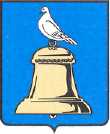 УПРАВЛЕНИЕ ОБРАЗОВАНИЯАДМИНИСТРАЦИИ ГОРОДСКОГО ОКРУГА РЕУТОВМОСКОВСКОЙ ОБЛАСТИ143966, Россия, Московская область, г. Реутов, ул. Кирова, д. 5Тел. (495) 528-62-42, факс (495) 528-62-42, e-mail: reutovobr@reutov.netП Р И К А З       «30» сентября 2021 года                                                                                                   № 255 -ОД«О проведении городского педагогического марафонадошкольных образовательных организаций города Реутов«Калейдоскоп творческих инициатив»(педагогические конкурсы ДОО)В целях выявления инновационных форм, методов и технологий организации образовательного процесса в соответствии с федеральным государственным образовательным стандартом дошкольного образования и трансляции передового педагогического опыта дошкольных образовательных организаций (далее ДОО), а также развития творческой инициативы педагогических коллективов города приказываю:1. Утвердить Положение о городском педагогическом марафоне дошкольных образовательных организаций «Калейдоскоп творческих инициатив» (педагогические конкурсы ДОО) (далее городской педагогический марафон) (приложение 1).2.    Утвердить состав Оргкомитета городского педагогического марафона (приложение 2).3.    Утвердить план мероприятий городского педагогического марафона (приложение 3).4.    Утвердить график мероприятий городского педагогического марафона (приложение 4).5.    Оргкомитету городского педагогического марафона (Битерякова Н.В.):5.1. Направить утвержденный приказ о проведении городского педагогического марафона    в ДОО города.5.2. Считать время и место проведения городского педагогического марафона: в течение учебного года на базе ДОО города.6.  Ответственным за организацию и проведение городского педагогического марафона назначить Битерякову Н.В., начальника отдела дошкольного и коррекционного образования Управления образования Администрации города Реутов.7.   Контроль за выполнением данного приказа оставляю за собой.    Приложение: на 6 листах.Начальник Управления образования                                                           И.С. ГетманПриложение № 1 к приказу Управления образования                                                                                                                                                № 255-ОД от 30.09.2021ПОЛОЖЕНИЕо городском педагогическом марафоне дошкольных образовательных организаций города Реутов«Калейдоскоп творческих инициатив»(педагогические конкурсы ДОО)1. Общие положения1.1.  Настоящее Положение определяет порядок проведения городского педагогического марафона дошкольных образовательных организаций города Реутов «Калейдоскоп творческих инициатив» (педагогические конкурсы ДОО), (далее – городской педагогический марафон).1.2.  Городской педагогический марафон проводится в соответствии с приказом Управления образования среди дошкольных образовательных организаций (далее ДОО) вне зависимости от их ведомственной принадлежности. 1.3.  Организатором городского педагогического марафона являются Управление   образования и муниципальные ДОО города. 1.4.     Подготовка и проведение марафона осуществляются муниципальными ДОО.    2. Цель и задачи 2.1.   Цель городского педагогического марафона: выявление инновационных форм, методов и технологий организации образовательного процесса в соответствии с федеральным государственным образовательным стандартом дошкольного образования и трансляции передового педагогического опыта ДОО, а также развития творческой инициативы педагогических коллективов города. 2.2.    Задачи городского педагогического марафона:- поддержка положительных образовательных практик ДОО в образовательном пространстве;- реализация творческого потенциала педагогов, детей и родителей (законных представителей);-  развитие профессиональной творческой инициативы педагогов;профессионального общения, открытости системы дошкольного образования в городе;-  популяризация идей современного дошкольного образования, заложенных федеральным государственным образовательным стандартом дошкольного образования.3.   Содержание городского педагогического марафона3.1. Содержание марафона определяется его целью и задачами.4.  Участники городского педагогического марафона4.1. Городской педагогический марафон является открытым мероприятием. Участники марафона - все ДОО города (муниципальные и частные).4.2. Каждая муниципальная ДОО (далее МДОО) является организатором конкурса по своему направлению в рамках городского педагогического марафона и разрабатывает положение о проведении данного конкурса, своевременно извещая всех желающих участвовать в конкурсе.4.3    Городской педагогический марафон готовится и проводится МДОО -  организатором  конкурса в рамках своего направления очно/заочно в соответствии с санитарно-эпидемиологической обстановкой в городе.5. Организация и проведение городского педагогического марафона5.1.   Городской педагогический марафон проводится в ДОО города по всем направлениям образовательного процесса в соответствии с ФГОС дошкольного образования: физическое, художественно-эстетическое, познавательное, речевое, социально-коммуникативное.5.2   Сроки проведения: в течение учебного года. 5.3. Очередность проведения городского педагогического марафона определяется в соответствии с планом мероприятий – конкурсов каждой МДОО (приложение № 3).5.4.   Заявки для участия в городском педагогическом марафоне направляются в МДОО – организатору конкурса. МДОО - организатор конкурса, направляет общую заявку в Оргкомитет марафона, в сроки, определенные по каждому конкурсу.5.5. Финал каждого   конкурса в рамках марафона проводится на базе МДОО – организатора.7. Награждение победителей и призеров городского педагогического марафона.7.1. Награждение победителей, призеров и участников городского педагогического марафона осуществляется Оргкомитетом.         Победители, призеры и участники марафона награждаются дипломами, грамотами и памятными подарками. 7.2. Количество победителей, призеров и участников не регламентируется, и итоговое решение принимается членами жюри после проведения конкурса.8. Финансовое обеспечение городского педагогического марафона.8.1. Финансовое обеспечение городского педагогического марафона осуществляется в пределах средств, предусмотренных на выполнение функций ДОО - организатора. Награды приобретаются за счет средств ДОО - организатора и участников конкурса.8.2. Взимание оплаты (в какой-либо форме) за участие в городском педагогическом марафоне не предусмотрено и не допускается.Приложение № 2к приказу Управления образования                                                                                                                                                № 255-ОД от 30.09.2021                                     СОСТАВ  ОРГКОМИТЕТАПредседатель: Битерякова Н.В. – начальник отдела дошкольного и коррекционного образования Управления образования г. Реутов; Модератор: Новикова В.В. - социальный педагог МАДОУ № 17 «Журавлик» (по согласованию).Члены оргкомитета:Коваленко С. М. -  заведующий МАДОУ № 11 «Колокольчик»; Амочаева И. В. - заведующий МБДОУ № 14 «Чебурашка»;Силина  Е. Н. -  заведующий МАДОУ № 17 «Журавлик»;Состав жюри:Николаенко А.В. – начальник отдела культуры и молодёжной политики Администрации городского округа Реутов (по согласованию);Дудукина Н.Н.- преподаватель МБУ ДПО «Музыкальная хоровая школа «Радуга» (по согласованию);Мозерова Н.Н. - детский писатель г.о. Реутов (по согласованию);Каракина Т.Ф. - преподаватель МАУ ДО «Детская музыкальная школа № 1» (по согласованию).Приложение № 3 к приказу Управления образования                                                                                                                                                № 255-ОД от 30.09.2021План мероприятий педагогического марафона дошкольных образовательных организаций города Реутов «Калейдоскоп творческих инициатив»(педагогических конкурсов в ДОО)Приложение № 4 к приказу Управления образования                                                                                                                                                № 255-ОД от 30.09.2021ГРАФИК мероприятий педагогического марафона дошкольных образовательных организаций города Реутов «Калейдоскоп творческих инициатив»(педагогических конкурсов в ДОО)№ п/пНаправление конкурса ДООТема конкурсаОтветственныйI.Социально-коммуникативное развитиеI.Социально-коммуникативное развитиеI.Социально-коммуникативное развитиеI.Социально-коммуникативное развитиеI.Социально-коммуникативное развитиеОсновы безопасного поведения на дорогахМАДОУ№ 5 «Правила дорожные знай и соблюдай!» Битерякова Н.В., Новикова В.В.,Мачульская Н.А., заведующий МАДОУ № 5II. Познавательное развитиеII. Познавательное развитиеII. Познавательное развитиеII. Познавательное развитиеII. Познавательное развитие Интеграция образовательных областейМБДОУ № 7 «Детская фантазия»Битерякова Н.В., Новикова В.В.,Сафран Л.К., заведующий МБДОУ № 7Патриотическое воспитаниеМАДОУ № 1«Моя малая Родина»Битерякова Н.В.,Новикова В.В.,Дунаева Ю.О., заведующий МАДОУ № 1Экологический фестиваль-конкурсМАДОУ № 3«Эко-Фест-2021»Битерякова Н.В.,Новикова В.В.,Семенова Н.С., заведующий МБДОУ № 3Работа с одаренными детьмиМАДОУ № 4«Интеллектуальный марафон»Битерякова Н.В., Новикова В.В., Терешина Н.И., заведующий МАДОУ № 4Интеграция образовательных областейМАДОУ № 8«Планета STEAM»Битерякова Н.В. Коранкевич Е.Н., заведующий МАДОУ № 8III.Речевое развитиеIII.Речевое развитиеIII.Речевое развитиеIII.Речевое развитиеIII.Речевое развитие1.Конкурс чтецов среди воспитанников групп компенсирующей направленности МБДОУ № 2 «Как прекрасен этот мир»Битерякова Н.В.,Новикова В.В.,Игнатенко А.Н., заведующий МБДОУ № 2VI.Художественно-эстетическое развитиеVI.Художественно-эстетическое развитиеVI.Художественно-эстетическое развитиеVI.Художественно-эстетическое развитиеVI.Художественно-эстетическое развитиеМузыкально-театральный конкурсМБДОУ № 14 «Волшебный мир театра»Битерякова Н.В.,Новикова В.В.,Амочаева И.В., заведующий МБДОУ № 14V. Физическое развитиеV. Физическое развитиеV. Физическое развитиеV. Физическое развитиеV. Физическое развитиеТуристический слет для детей и родителейМАДОУ № 17«Дошкольный Туратлон»Битерякова Н.В.,Новикова В.В.,Силина Е.Н., заведующий МАДОУ № 17Малая детская спартакиада «Гонка героев»МАДОУ№9 «Быстрее, выше, сильнее»Битерякова Н.В. Кудинова М. А., заведующий МАДОУ №  9Фитнес-фестивальМАДОУ№ 11«Цветик-семицветик»Битерякова Н.В. Коваленко С.М.,заведующий МАДОУ № 11 Работа с семьями Работа с семьями Работа с семьями Работа с семьями Работа с семьями1.Семейные традиции и творчествоМАДОУ № 3«Остров семейных сокровищ»Битерякова Н.В. Семенова Н.С., заведующий МБДОУ № 3№ п/пНаправление конкурса Тема конкурсаСроки проведенияМесто проведения1Развитие речи через творчество«Детская фантазия»октябрьМБДОУ № 7(ул. Кирова, д.15)2Семейные традиции и творчество«Остров семейных сокровищ»(видеоролики)ноябрьМБДОУ № 3(ул. Комсомольская, д.17)3Патриотическое воспитание«Моя малая Родина»декабрьМАДОУ №1(ул.  Реутовских Ополченцев, д. 12)4Малая детская спартакиада «Гонка героев» «Быстрее, выше, сильнее»январьМАДОУ № 9(ул. Гагарина, д.20)5Работа с одаренными детьми«Интеллектуальный марафон»февральМАДОУ № 4(ул. Котовского, д.10)6Музыкально-театральный конкурс«Волшебный мир театра»(видеоролики)мартМБДОУ №14 (Некрасова, д. 8)7Интеграция образовательных областей«Планета STEAM»мартМАДОУ № 8(ул. Октября, д.40)8Конкурс чтецов среди воспитанников групп компенсирующей направленности «Как прекрасен этот мир»(видеоролики)апрельМБДОУ № 2(Советская, 16А)9Экологический фестиваль-конкурс«Эко-Фест-2021»апрельМБДОУ № 3(ул. Комсомольская д.17)10Основы безопасного поведения на дорогахОсновы безопасного поведения на дорогахмайМАДОУ № 5 (ул. Октября, д.26)11.Туристический слет для детей и родителей«Дошкольный Туратлон»май-июньМАДОУ № 17(Юбилейный проспект,19)12.Фитнес-фестиваль«Цветик-семицветик»июньМАДОУ № 11(Носовихинское шоссе д. 24)